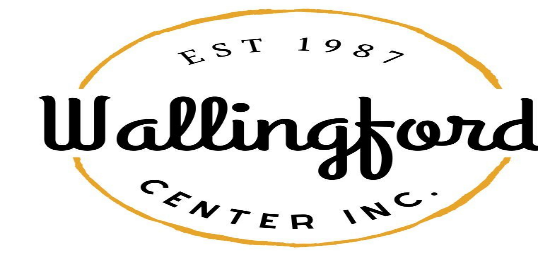 Regular MeetingTuesday February 7, 2023Wallingford HubCap128 Center Street Wallingford, Ct 064925:30pm in personCall to OrderAppointment of Temporary SecretaryAppointment of AlternatesApproval of Minutes Regular Meeting Tuesday November 1, 2022Public Comment - Comments are asked to be limited to 2 minutes.YMCA - Sean DoughertyTreasurer ReportFollow up from last meeting (Liz Davis)Progress on HopReview/Revise Celebrate Checklist and progress.Beer tasting/Yellow Kings involvement. Meeting with Fire and Police Dept on CelebrateNew ItemsReport from Social Media CommitteeBudget (Consider additional help for Celebrate)Approve $475 for training at March meeting.Follow up with Celebrate apps for crafters and others.Compensating Stephanie Garcia for Social Media work for the stroll and now the website for updated photos.Landlord/storefront open inventory projectWING OFF competition and Smores nightLandscaping CommunicationsExecutive Director ReportReport from other committeesHubcapDowntown Collaborative Other committeesAdjournment